Проект Закона Камчатского края внесен Правительством Камчатского края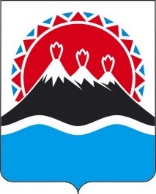 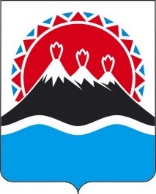 Закон Камчатского краяО внесении изменения в статью 3 Закона Камчатского края "О перераспределении отдельных полномочий в сфере водоснабжения и водоотведения между органами местного самоуправления муниципальных образований в Камчатском крае и органами государственной власти Камчатского края"Принят Законодательным Собранием Камчатского края" ___" ___________ 2024 годаСтатья 1Внести в пункт 1 части 1 статьи 3 Закона Камчатского края 
от 30.07.2015 № 660 "О перераспределении отдельных полномочий в сфере водоснабжения и водоотведения между органами местного самоуправления муниципальных образований в Камчатском крае и органами государственной власти Камчатского края" (с изменениями от 21.06.2017 
№ 105, от 29.11.2019 № 402, от 25.06.2020 № 483, от 28.12.2020 № 546, 
от 05.10.2022 № 124, от 05.07.2023 № 249, от 05.10.2023 № 278) изменение, дополнив его после слов "по организации водоснабжения населения и (или) водоотведения" словами ", не связанного с приемом, транспортировкой и очисткой дождевых, талых, инфильтрационных, поливомоечных, дренажных вод, ".Статья 2Настоящий Закон вступает в силу после дня его официального опубликования.Губернатор Камчатского края		    			     В.В. СолодовПояснительная запискак проекту закона Камчатского края "О внесении изменения в статью 3 Закона Камчатского края "О перераспределении отдельных полномочий в сфере водоснабжения и водоотведения между органами местного самоуправления муниципальных образований в Камчатском крае и органами государственной власти Камчатского края"Законопроектом предлагается внести изменение в статью 3 Закона Камчатского края от 30.07.2015 № 660 "О перераспределении отдельных полномочий в сфере водоснабжения и водоотведения между органами местного самоуправления муниципальных образований в Камчатском крае и органами государственной власти Камчатского края" (далее – Закон № 660).В целях совершенствования правового регулирования для точного правоприменения и реализации Закона Камчатского края № 660 законопроектом в пункте 1 части 1 статьи 3 уточняется полномочие органов местного самоуправления муниципальных образований в Камчатском крае, закрепленное в  пункте 1 части 1 статьи 6 Федерального закона от 07.12.2011 № 416-ФЗ "О водоснабжении и водоотведении" (далее – Федеральны закон № 416-ФЗ), которое перераспределяется между органами местного самоуправления и органами государственной власти Камчатского края.Необходимость внесения такого изменения обусловлена возникающими 
в результате правоприменения разногласиями по вопросам принадлежности системы ливневой канализации в Петропавловск-Камчатском городском округе (далее – ПКГО) и несения обязанности по ее содержанию.Пунктом 1 части 1 статьи 6 Федерального закона № 416-ФЗ к полномочиям органов местного самоуправления отнесена организация водоснабжения населения, в том числе принятие мер по организации водоснабжения населения и (или) водоотведения в случае невозможности исполнения организациями, осуществляющими горячее водоснабжение, холодное водоснабжение и (или) водоотведение, своих обязательств либо в случае отказа указанных организаций от исполнения своих обязательств. Вместе с тем, пунктом 2 статьи 2 Федерального закона № 416-ФЗ закреплено понятие "водоотведение" – прием, транспортировка и очистка сточных вод 
с использованием централизованной системы водоотведения, а в пункте 23 названной статьи содержится понятие "сточных вод" – принимаемые от абонентов 
в централизованные системы водоотведения воды, а также дождевые, талые, инфильтрационные, поливомоечные, дренажные воды, если централизованная система водоотведения предназначена для приема таких вод.В муниципальных образованиях Камчатского края централизованная система водоотведения не предназначена для приема таких вод.Так, в соответствии с указанным техническим проектом на хозяйственно-бытовую канализацию г. Петропавловска-Камчатского от 1973 года, разработанного Иркутским отделением Гипрокоммунводоканал, система канализации 
на территории Петропавловска-Камчатского принята неполная раздельная. 
В соответствии с данным техническим проектом, муниципальными правовыми актами ПКГО установлено, что система водоотведения ПКГО относится 
к раздельному типу и централизованная система ливневых канализаций с очисткой ливнестоков на очистных сооружениях перед их выпуском в поверхностные водостоки не создана (пункт 5.2.6.2 решения Городской Думы Петропавловск-Камчатского городского округа от 23.12.2009 № 697-р "О корректировке генерального плана Петропавловск-Камчатского городского округа и утверждении его в новой редакции", пункт 1.1.1 приложения 2 к постановлению администрации Петропавловск-Камчатского городского округа от 31.03.2016 № 421 
"Об утверждении схемы водоснабжения до 2029 года и схемы водоотведения до 2030 года"). Аналогичная ситуация с устройством системы ливневой канализации сложилась и в других муниципальных образованиях в Камчатском крае.Таким образом законопроектом предлагается изменить объем перераспределяемых полномочий путем уточнения в части водоотведения, исключающего прием, транспортировку и очистку дождевых, талых, инфильтрационных, поливомоечных, дренажных вод, с учетом имеющейся централизованной системы водоотведения в Камчатском крае.Законопроект не подлежит оценке регулирующего воздействия в соответствии с постановлением Правительства Камчатского края от 28.09.2022 № 510-П "Об утверждении Порядка проведения процедуры оценки регулирующего воздействия проектов нормативных правовых актов Камчатского края и Порядка проведения экспертизы нормативных правовых актов Камчатского края".Переченьзаконов и иных нормативных правовых актов Камчатского края, подлежащих разработке, принятию в целях реализации закона Камчатского края "О внесении изменения в статью 3 Закона Камчатского края 
"О перераспределении отдельных полномочий в сфере водоснабжения и водоотведения между органами местного самоуправления муниципальных образований в Камчатском крае и органами государственной власти Камчатского края", признанию утратившими силу, приостановлению, изменениюПринятие закона Камчатского края "О внесении изменения в статью 3 Закона Камчатского края "О перераспределении отдельных полномочий в сфере водоснабжения и водоотведения между органами местного самоуправления муниципальных образований в Камчатском крае и органами государственной власти Камчатского края" не потребует разработки, принятия, признания утратившими силу, приостановления, изменения законов и иных нормативных правовых актов Камчатского края.Финансово-экономическое обоснованиек проекту закона Камчатского края "О внесении изменения в статью 3 Закона Камчатского края "О перераспределении отдельных полномочий в сфере водоснабжения и водоотведения между органами местного самоуправления муниципальных образований в Камчатском крае и органами государственной власти Камчатского края"Реализация закона Камчатского края "О внесении изменения в статью 3 Закона Камчатского края "О перераспределении отдельных полномочий в сфере водоснабжения и водоотведения между органами местного самоуправления муниципальных образований в Камчатском крае и органами государственной власти Камчатского края" не потребует дополнительного финансирования из краевого бюджета и не приведет к появлению выпадающих доходов краевого бюджета.